УТВЕРЖДЕНОПриказом Министерства   здравоохранения Донецкой   Народной Республики 21.09.2016 № 1113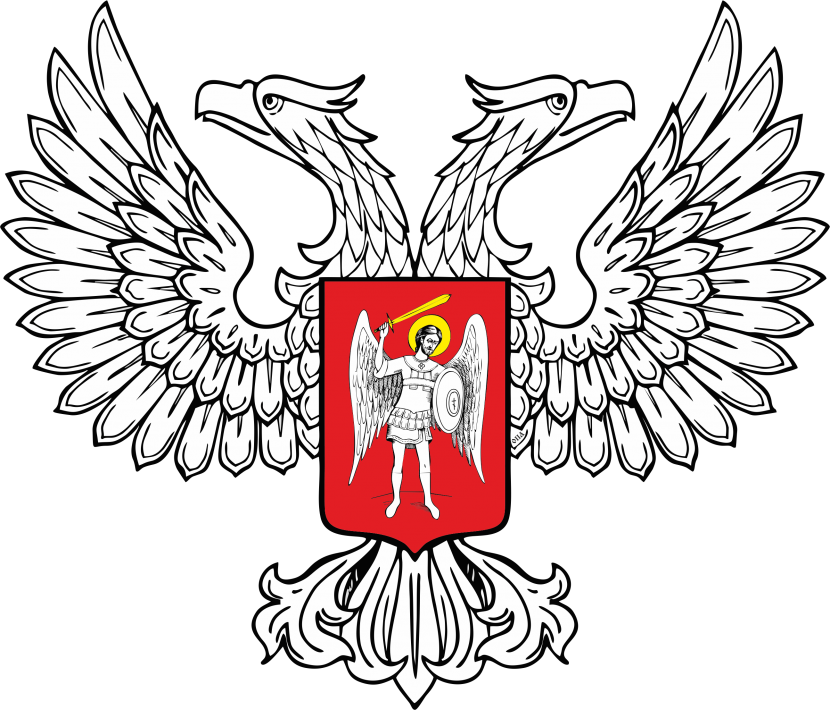 КОМПЛЕКТАЦИЯ изделиями медицинского назначения аптечек первой медицинской помощи универсальныхПримечания:1. Изделия медицинского назначения, входящие в состав аптечки первой медицинской помощи универсальной (далее - Состав аптечки), не подлежат замене.2. По истечении сроков годности изделий медицинского назначения, входящих в Состав аптечки, или в случае их использования аптечку необходимо пополнить.3. Рекомендации с пиктограммами по использованию изделий медицинского назначения аптечки для оказания первой помощи работникам (п. 4.2 Состава аптечки) должны предусматривать описание (изображение) следующих действий:а) при оказании первой помощи все манипуляции выполнять в медицинских перчатках (п. 3.3 Состава аптечки). При наличии угрозы распространения инфекционных заболеваний использовать маску медицинскую (п. 3.4 Состава аптечки);б) при артериальном кровотечении из крупной (магистральной) артерии прижать сосуд пальцами в точках прижатия, наложить жгут кровоостанавливающий (п. 1.1 Состава аптечки) выше места повреждения с указанием в записке (п. п. 4.4 - 4.5 Состава аптечки) времени наложения жгута, наложить на рану давящую (тугую) повязку (п. п. 1.2 - 1.12 Состава аптечки);в) при отсутствии у лица, которому оказывают первую помощь, самостоятельного дыхания провести искусственное дыхание при помощи устройства для проведения искусственного дыхания "Рот - Устройство - Рот" или карманной маски для искусственной вентиляции лёгких "Рот - маска" (п. 2.1 Состава аптечки);г) при наличии раны наложить давящую (тугую) повязку, используя стерильные салфетки (п. 1.9 Состава аптечки) и бинты (п. 1.2 - 1.7 Состава аптечки) или применяя пакет перевязочный стерильный (п. 1.8 Состава аптечки). При отсутствии кровотечения из раны и отсутствии возможности наложения давящей повязки наложить на рану стерильную салфетку (п. 1.9 Состава аптечки) и закрепить её лейкопластырем (п. 1.12 Состава аптечки). При микротравмах использовать лейкопластырь бактерицидный           (п. 1.10 - 1.11 Состава аптечки);д) при попадании на кожу и слизистые биологических жидкостей лиц, которым оказывается первая помощь, использовать салфетки антисептические из бумажного текстилеподобного материала стерильные спиртовые (п. 3.2 Состава аптечки);е) покрывало спасательное изотермическое (п. 3.5 Состава аптечки) расстелить (серебристой стороной к телу для защиты от переохлаждения; золотой стороной к телу для защиты от перегревания), лицо оставить открытым, конец покрывала загнуть и закрепить.Директор департамента оказаниямедицинской помощиМинистерства здравоохраненияДонецкой Народной Республики 						Л.И. Китик№п/пНаименование изделий медицинского назначения   Форма выпуска (размеры)КоличествоИзделия медицинского назначения для временной остановки наружного кровотечения и перевязки ранИзделия медицинского назначения для временной остановки наружного кровотечения и перевязки ранИзделия медицинского назначения для временной остановки наружного кровотечения и перевязки ранИзделия медицинского назначения для временной остановки наружного кровотечения и перевязки ран1.1Жгут кровоостанавливающий     1 шт1.2Бинт марлевый медицинский нестерильны5 м × 5 см2 шт1.3Бинт марлевый медицинский нестерильный5 м × 10 см1 шт1.4Бинт марлевый медицинский нестерильный7 м × 14 см1 шт1.5Бинт марлевый медицинский стерильный5 м × 7 см2 шт1.6Бинт марлевый медицинский стерильный5 м × 10 см1 шт1.7Бинт марлевый медицинский стерильный7 м ×14 см1 шт1.8Пакет перевязочный медицинский индивидуальный стерильный с герметичной оболочкой1 шт1.9Салфетки марлевые медицинские стерильны≥16×14 см № 101 уп1.10Лейкопластырь бактерицидный ≥ 4 см ×10 см2 шт.1.11Лейкопластырь бактерицидный ≥ 1,9 см×7,2 см10 шт1.12Лейкопластырь рулонный ≥ 1 см ×250 см1 штИзделия медицинского назначения для проведения сердечно-лёгочной реанимацииИзделия медицинского назначения для проведения сердечно-лёгочной реанимацииИзделия медицинского назначения для проведения сердечно-лёгочной реанимацииИзделия медицинского назначения для проведения сердечно-лёгочной реанимации2.1Устройство для проведения искусственного дыхания "Рот - Устройство - Рот" или карманная маска для искусственной вентиляции лёгких "Рот - маска"1 штПрочие изделия медицинского назначенияПрочие изделия медицинского назначенияПрочие изделия медицинского назначенияПрочие изделия медицинского назначения3.1Ножницы для разрезания повязок по Листеру1 шт3.2Салфетки антисептические из бумажного текстилеподобного материала стерильные≥ 12,5 ×11,0 см5 шт3.3Перчатки медицинские нестерильные, смотровые  ≥ M2 пары3.4Маска медицинская нестерильная 3-слойная из нетканого материала с резинками или с завязками 2 шт3.5Покрывало спасательное изотермическое   ≥ 160 × 210 см1 шт.Прочие средстваПрочие средстваПрочие средстваПрочие средства4.1Английские булавки стальные со спиралью ≥ 38 мм3 шт4.2Презервативы4 шт4.3Рекомендации с пиктограммами по использованию изделий медицинского назначения аптечки для оказания первой помощи  1 шт4.4Футляр или сумка санитарная1 шт4.5Блокнот отрывной для записейформат ≥ A71 шт4.6Авторучка 1 шт